                                            CONTENIDONOMBRE DE LA ACTIVIDADOBJETIVOSFECHALUGARRESPONSABLESPARTICIPANTESESPECTATIVAS INICIALESLOGROS FINALES.EVIDENCIAS DE LA ACTIVIDADFECHA DE LA ACTIVIDAD:Lunes 17 de octubre 2016.LUGAR. Sede METETI, Darién.RESPONSABLE.Mgter. Linabell Graell Coordinadora de Turismo.PARTICIPANTES:Mgter. Linabell Graell Coordinadora de Turismo  y Profesor Rafael Avilés Director de Sede METETI.HORA DE LA ACTIVIDAD: Se Inicio  el viaje a las 3:00am, llegada a METETI 7:15 am.2. OBJETIVOS2.1 GENERALConocer a los colaboradores, Coordinador y cuerpo docente de Sede METETI con el propósito de establecer una forma de trabajo coordinada  con Sede Panamá.2.2 OBJETIVOS ESPECÍFICOS2.2.1 Presentar los nuevos programas de pasantías internacionales.2.2.2 Orientar al Profesor Avilés sobre la nueva forma de trabajo con las inducciones a estudiantes nuevos2.2.3 Conocer la planta docente con que contamos para el área de la licenciatura en turismo.2.2.5 Conocer a los estudiantes que van a práctica en diciembre 2016.AGENDA TRATADA DURANTE LA VISITA.Cantidad de estudiantes que tenemos matriculados en el Técnico y Licenciatura en turismo.Cuerpo Docente con que contamos.Fechas futuras de aperturas de nuevos grupos.Deficiencias que tenemos en la sede que tiene que ver con equipos para las clases de turismo.Número de estudiantes pendientes de prácticas.Nueva forma de trabajo.8. LOGROS FINALESLos logros de la actividad se enumeran de la siguiente manera:8.1.1 Presentar mi plan de trabajo para mejorar comunicación entre sede Meteti  y  Sede Panamá.8.1.2 Conocer al Coordinador de la Sede para establecer vínculo de trabajo ya que anteriormente no se tenía el acercamiento con la Coordinación de turismo en Panamá.8.1.3 Recibí información sobre quejas y sugerencias para poder mejorar e incrementar la matricula  nuevos estudiantes de turismo.8.1.3. Se iniciará trámite para solicitar plazas para prácticas a estudiantes de Metetí en Hoteles en Panamá.9. EVIDENCIAS DE LA ACTIVIDAD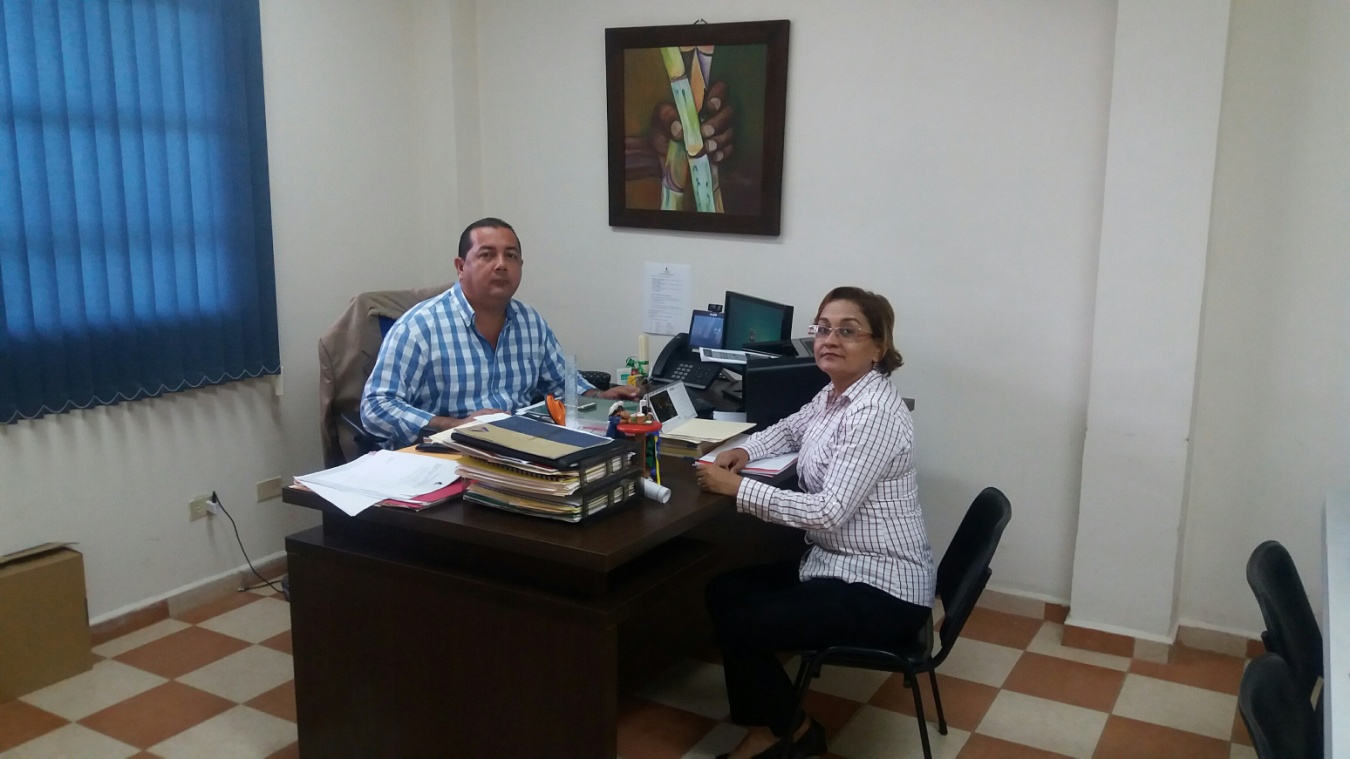 Profesor Rafael Avilés Coordinador sede Meteti, Mgter. Linabell Graell Coordinadora Sede Panamá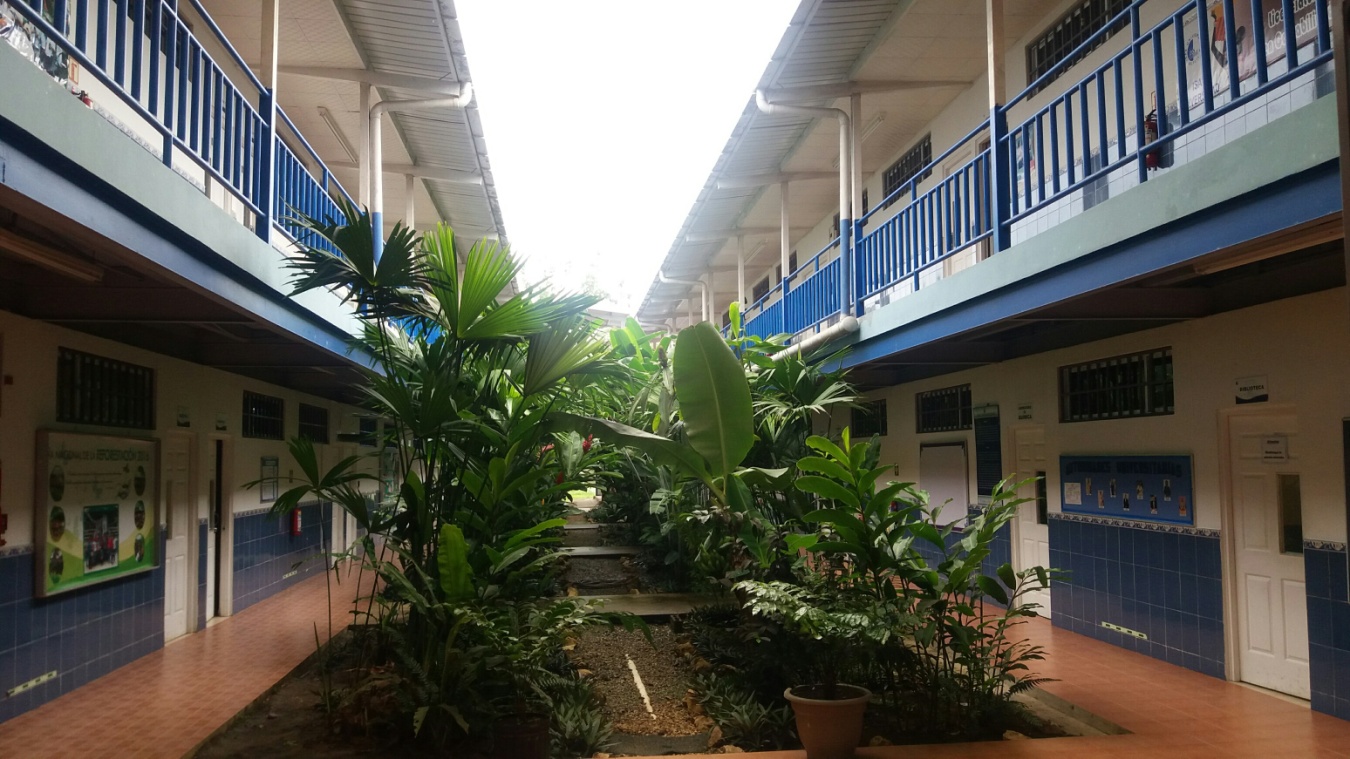 Sede Meteti Interior.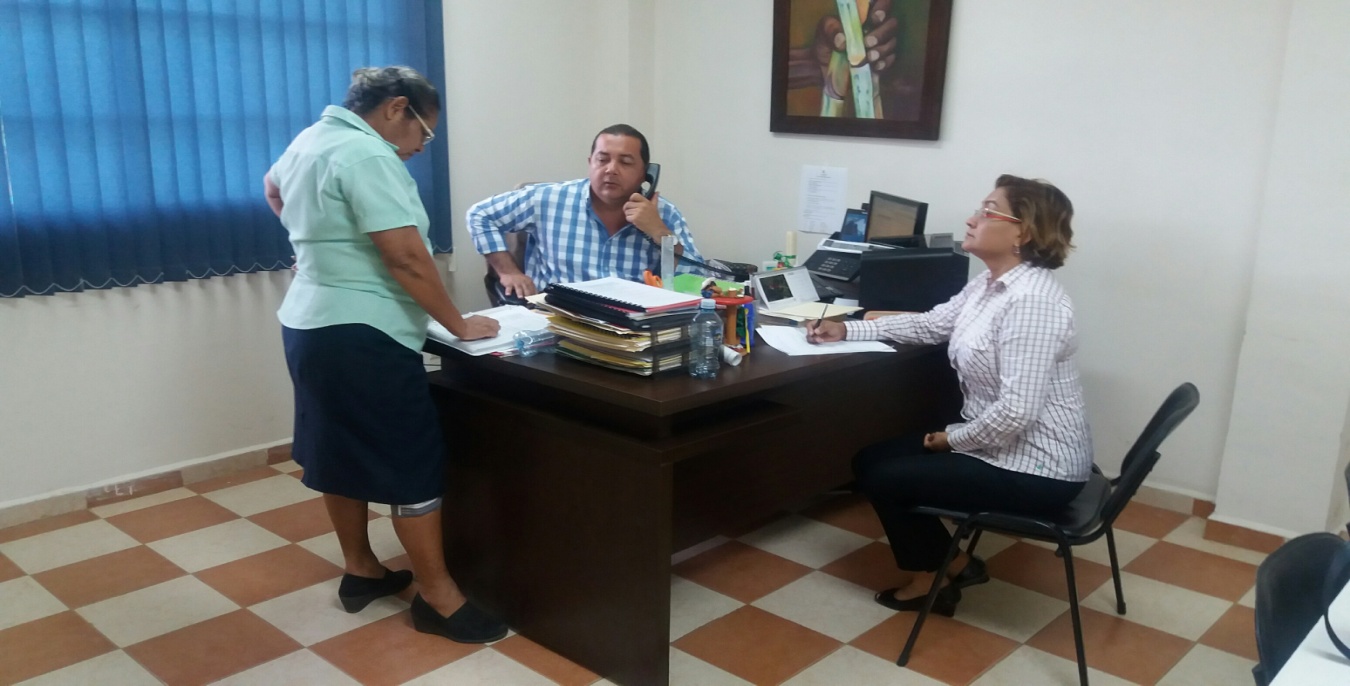 Sra. Eva de Moreno Asistente Administrativa (izq.), Prof. Rafael Avilés (centro), Mgter. Linabell Graell Coordinadora de turismo sede Panamá. 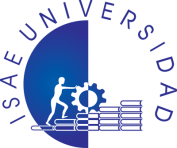 ISAE UNIVERSIDADSISTEMA DE INFORMACIÓN UNIDAD TÉCNICA DE EVALUACIÓNINDUCCIÓN A LA PLANTA DOCENTE DE LA ESPECIALIZACIÓN EN DIRECCIÓN Y SUPERVISIÓN ESCOLAR Código SI-UTEISAE UNIVERSIDADSISTEMA DE INFORMACIÓN UNIDAD TÉCNICA DE EVALUACIÓNINDUCCIÓN A LA PLANTA DOCENTE DE LA ESPECIALIZACIÓN EN DIRECCIÓN Y SUPERVISIÓN ESCOLARPáginas  7ISAE UNIVERSIDADSISTEMA DE INFORMACIÓN UNIDAD TÉCNICA DE EVALUACIÓNINDUCCIÓN A LA PLANTA DOCENTE DE LA ESPECIALIZACIÓN EN DIRECCIÓN Y SUPERVISIÓN ESCOLARFecha17-10-2016ISAE UNIVERSIDADSISTEMA DE INFORMACIÓN UNIDAD TÉCNICA DE EVALUACIÓNINDUCCIÓN A LA PLANTA DOCENTE DE LA ESPECIALIZACIÓN EN DIRECCIÓN Y SUPERVISIÓN ESCOLARCódigo SI-UTEISAE UNIVERSIDADSISTEMA DE INFORMACIÓN UNIDAD TÉCNICA DE EVALUACIÓNINDUCCIÓN A LA PLANTA DOCENTE DE LA ESPECIALIZACIÓN EN DIRECCIÓN Y SUPERVISIÓN ESCOLARPáginas 7ISAE UNIVERSIDADSISTEMA DE INFORMACIÓN UNIDAD TÉCNICA DE EVALUACIÓNINDUCCIÓN A LA PLANTA DOCENTE DE LA ESPECIALIZACIÓN EN DIRECCIÓN Y SUPERVISIÓN ESCOLARFecha17-10-2016ISAE UNIVERSIDADSISTEMA DE INFORMACIÓN UNIDAD TÉCNICA DE EVALUACIÓN INDUCCIÓN A LA PLANTA DOCENTE DE LA ESPECIALIZACIÓN EN DIRECCIÓN Y SUPERVISIÓN ESCOLARSI-UTEISAE UNIVERSIDADSISTEMA DE INFORMACIÓN UNIDAD TÉCNICA DE EVALUACIÓN INDUCCIÓN A LA PLANTA DOCENTE DE LA ESPECIALIZACIÓN EN DIRECCIÓN Y SUPERVISIÓN ESCOLARPáginas  7ISAE UNIVERSIDADSISTEMA DE INFORMACIÓN UNIDAD TÉCNICA DE EVALUACIÓN INDUCCIÓN A LA PLANTA DOCENTE DE LA ESPECIALIZACIÓN EN DIRECCIÓN Y SUPERVISIÓN ESCOLARFecha17-10-2016ISAE UNIVERSIDADSISTEMA DE INFORMACIÓN UNIDAD TÉCNICA DE EVALUACIÓNINDUCCIÓN A LA PLANTA DOCENTE DE LA ESPECIALIZACIÓN EN DIRECCIÓN Y SUPERVISIÓN ESCOLAR SI-UTEISAE UNIVERSIDADSISTEMA DE INFORMACIÓN UNIDAD TÉCNICA DE EVALUACIÓNINDUCCIÓN A LA PLANTA DOCENTE DE LA ESPECIALIZACIÓN EN DIRECCIÓN Y SUPERVISIÓN ESCOLARPáginas 7ISAE UNIVERSIDADSISTEMA DE INFORMACIÓN UNIDAD TÉCNICA DE EVALUACIÓNINDUCCIÓN A LA PLANTA DOCENTE DE LA ESPECIALIZACIÓN EN DIRECCIÓN Y SUPERVISIÓN ESCOLARFecha17-10-2016ISAE UNIVERSIDADSISTEMA DE INFORMACIÓNINDUCCIÓN A LA PLANTA DOCENTE DE LA ESPECIALIZACIÓN EN DIRECCIÓN Y SUPERVISIÓN ESCOLARSI-UTEISAE UNIVERSIDADSISTEMA DE INFORMACIÓNINDUCCIÓN A LA PLANTA DOCENTE DE LA ESPECIALIZACIÓN EN DIRECCIÓN Y SUPERVISIÓN ESCOLARPáginas 7ISAE UNIVERSIDADSISTEMA DE INFORMACIÓNINDUCCIÓN A LA PLANTA DOCENTE DE LA ESPECIALIZACIÓN EN DIRECCIÓN Y SUPERVISIÓN ESCOLARFecha17-10-2016ISAE UNIVERSIDADSISTEMA DE INFORMACIÓNUNIDADTÉCNICA DE EVALUACIÓNINDUCCIÓN A LA PLANTA DOCENTE DE LA ESPECIALIZACIÓN EN DIRECCIÓN Y SUPERVISIÓN ESCOLAR SI-UTEISAE UNIVERSIDADSISTEMA DE INFORMACIÓNUNIDADTÉCNICA DE EVALUACIÓNINDUCCIÓN A LA PLANTA DOCENTE DE LA ESPECIALIZACIÓN EN DIRECCIÓN Y SUPERVISIÓN ESCOLARPáginas 7ISAE UNIVERSIDADSISTEMA DE INFORMACIÓNUNIDADTÉCNICA DE EVALUACIÓNINDUCCIÓN A LA PLANTA DOCENTE DE LA ESPECIALIZACIÓN EN DIRECCIÓN Y SUPERVISIÓN ESCOLARFecha17-10-2016